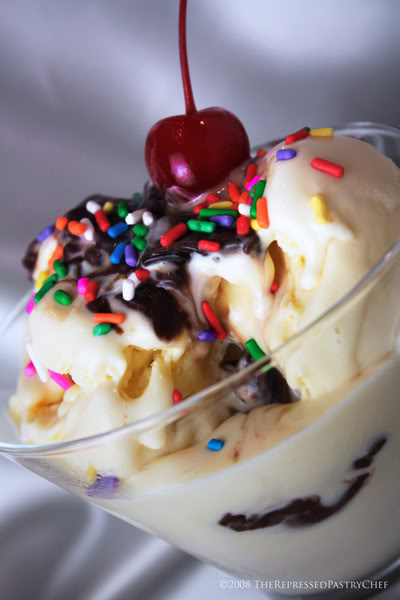 november 2, 20172nd grade Bake SaleICE CREAM BARWelcome Parents of OLA! On Thursday, November 2, 2017, 2nd grade will be hosting our on-campus Bake Sale at recess.  This year, we will be having an Ice Cream bar which includes Ice Cream Sundaes and Brownie Sundaes.  YUM!!  The Ice Cream Sundaes will be priced at $1.50 and the Brownie Sundaes will be $2.00.  Your child will get to pick two toppings with the purchase of any Sundae.  Any additional toppings will be $ .50 each.  Thank you for supporting OLA. GO BRUINS!!Ice Cream and Brownie SundaesOreo, M&M’s, Sprinkles, Chocolate syrup and more…!!!Sweet Treats…Cupcakes, too!Our Lady of the Assumption (909) 881-2416           Recess Bake Sale!